  	  ОСНОВНО  УЧИЛИЩЕ    „ЛЮБЕН  КАРАВЕЛОВ”   –    ГР. БУРГАС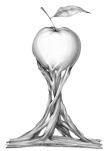 Гр. Б у р г а с		               056 /   81-79-49 - директор ул. Любен Каравелов „ № 69 	 81-79-48 – зам. директор				         		         81-79-47 – канцелария=================================================УТВЪРЖДАВАМ:Директор...........................               Пепа МарчеваС и с т е м а  за поощрения и наградиОУ ”Любен Каравелов” Гр. БургасПриета на заседание на Педагогическия съвет – протокол №12/01.09.2022 г.,и е  утвърдена е със заповед на директора №  РД-18-2000/01.09.2022 г. Цели:повишаване авторитета на учебното заведение – училището;повишаване на резултатите от учебния процес и възможности за участие на учениците в национални и международни състезателни прояви и в общоучилищния и обществения живот.Задачи:стимулиране и развитие на заложбите на учениците;непрекъснато професионално усъвършенстване на учителския състав;приобщаване и съпричастност на родителската общност към дейността на училището.     Дейности за поощряване и награждаване на учениците:Устна похвала от учител,  класен ръководител или директора пред класа,  пред училищния колектив или родителите, по радиоуредбата;Писмена похвала от директора с обявяване пред класа или пред общото събрание на учениците и родителите;Грамота/лента ”Отличник на випуска” – присъжда се на ученици с принос в издигане престижа на училището или отличници при официални празници и завършване на учебната година;Приз „Ученик на годината” и преходна статуетка.Критерии за номиниране:- прославили училището на национални и международни състезания, конкурси и        олимпиади и класирали се на първите три места, минимум три пъти през годината; - отличен годишен успех; - изяви на международно, национално и /или регионално/ ниво, свързани с участия в  конкурси, фестивали, театрални работилници, концерти и др.;  - индивидуален принос и активно участие в разработването и участието в проекти и програми от международно и /или национално ниво; извънкласни дейности, представящи училището в региона, страната и чужбина/; -  без административни наказания през учебната година;  - участия в инициативи на ученическия съвет и училището и активна позиция при решаването на възникнали проблеми.Процедура по избор на „Ученик на годината”:Ученическите тройки представят на Ученическия съвет аргументирани предложения на класа за „Ученик на годината”;Ученическият съвет разглежда предложенията на ученическите тройки, утвърждава с гласуване три кандидатури на най-изявените ученици и аргументирано предлага решението си на Педагогическия съвет. Изготвя се протокол.Педагогическият съвет обсъжда предложенията на Ученическия съвет и утвърждава с гласуване „Ученик на годината”. Изготвя се протокол.Материални награди Дейности за поощряване и награждаване на педагогическите специалистиГрамота  – присъжда се на учители с принос в издигане престижа на училището и постигнати високи успехи в различни сфери на образователно – възпитателния процес.Статуетка – преходна „Ябълката на познанието” – присъжда се на учителя на годината.Процедура по избор на „Учител на годината”:Комисия по организация на церемонията изготвя критерии /актуализират се за учебната година/;Обобщават се резултатите от анонимното гласуване на учителите и се определят номинациите на учители в различни области /категории/ и носител на приза „Учител на годината”.                    Дейности за поощряване и награждаване на родители: Родителите на ученици от ОУ „Л. Каравелов” – Бургас може да бъдат поощрявани с морални награди:изказване на писмена благодарност от Директора – в сайта на училището;изказване на официална благодарност в церемония  „На родителите– с благодарност”.“Спомоществовател на годината”- преходна статуетка.Критерии за номиниране:принос и активно участие в разработването на проекти и програми от международно и  национално ниво;принос в развитието и поддръжката на материално-техническата база на училището;активно участие в инициативите на Училищното настоятелство. „На родителите –  с благодарност”- благодарствен адрес и плакет  Критерии за номиниране:родители, чиито деца са прославили училището на национални и международни състезания, конкурси, олимпиади и класирали се на първите три места, минимум три пъти през годината.